RM-ANOVA HANDOUTDie einfaktorielle ANOVA mit MesswiederholungFragestellung: Hat die UV einen Einfluss auf die AV?Dient der Überprüfung von Unterschiedshypothese; gibt es Unterschiede in den Auswirkungen der Faktorstufen eines Treatments?Abhängige Variable: stetig und intervallskaliertUnabhängige Variable: nominal- oder ordinalskaliertVorliegen mehrerer Messzeitpunkte (>2) „repeated measures“ --> “rm-ANOVA”Betrachten derselben MerkmalsträgerUnterschiede innerhalb von Probanden zu mehreren Messzeitpunkten Strengere Voraussetzungen als die normale ANOVA--> "schärfere" TestungVoraussetzungenAbhängige Beobachtungen: Messungen bei denselben MerkmalsträgernNormalverteilung der Fehler innerhalb einer Person (Erwartungswert = 0)Sphärizitätsannahme: Zieht man die Datenreihen für jeden Messzeitpunkt jeweils voneinander ab (den Wert von Person x zu T2 von T1 usw.) so sollte die Varianz der “Differenzreihen” gleich sein. -->Die Varianzen der Messzeitpunkte sollten gleich sein (Homogenität der Varianzen) und die Messzeitpunkte sollten untereinander gleich ähnlich sein (Homogenität der Kovarianzen) --> Es sollten z.B. zwei Messzeitpunkte nicht stärker korrelieren als andere.Ist diese verletzt: schnellere Signifikanzen (!)Prüfung: Mauchly-Test Ist diese verletzt: Greenhouse-Geisser / Huynh-Feldt- KorrekturMalte: Korrektur immer anwenden!Lineares ModelAuch die rm-ANOVA basiert auf einem linearen Modell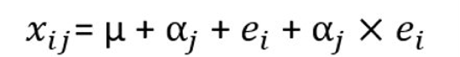 mü = Populationswert, der theoretisch für alle gleich ist aj= Effekt des Treatments ei = Zufallsschwankung zwischen Personenaj * ei = Zufallsschwankung pro Person und Faktorstufe
QuadratsummenzerlegungQStot = QS Zwischen + QS InnerhalbFür uns interessant: Die QS InnerhalbVeränderungen in der Merkmalsausprägung innerhalb von PersonenQS Innerhalb =QS Treatment + QS Fehler Sie setzt sich zusammen aus der Wirkung des Treatments und der Fehlerverianz/ResidualvarianzQS Treatment: Streuung durch Wirkung des FaktorsQS Fehler:  individuelle Schwankungen innerhalb der Person --> Interaktion zwischen Person und FaktorstufeFehler also spezifisch für bestimmte Person auf bestimmter FaktorstufeDie QS-InnerhalbQS Innerhalb: Abweichung der Werte jeder einzelnen Person von ihrem MittelwertQS Treatment:  Abweichung der Mittelwerte der einzelnen Faktorstufen und G-Quer (Effekt des Treatments)QS Fehler: Abweichung der Differenz der einzelnen Messung vom Personenmittelwert vom Unterschied zwischen Stufenmittelwert und G-QuerFreiheitsgradedf (tot) = n*p-1df (zwischen) = n – 1df (innerhalb) = n*(p-1)df (treat) = p-1df (Fehler/A x e) = (n-1)*(p-1)Berechnung der Populationsvarianzen“sigma dach” = Populationsvarianz; Abgrenzung von der “normalen” Varianz (s²) man dividiert jeweils die Quadratsummen durch die zugehörigen FreiheitsgradeF-Verteilung, P-Wert und SignifikanzZur Berechnung des p-Wertes notwendig: Prüfgröße F Konkrete Form der F-Verteilung ist abhängig von FreiheitsgradenWir berechnen die WK für das Auftreten unseres F-Wertes = p(F) unter der Annahme, dass nur der Messfehler/Zufall einen Einfluss hatWenn dies der Fall wäre, gilt: die Streuung des Treatments “entspricht” der ResidualstreuungIst der F-Wert sehr unwahrscheinlich (Signifikanzniveau!), so gehen wir von einem systematischen Effekt ausVarianzaufklärung FaustregelnR² < 0,5 --> Kleine Varianzaufklärung R² < 0,8 --> Mittlere Varianzaufklärung R² > 0,8 --> Große VarianzaufklärungBerechnung in Excel:
1) Mittelwert jeder Versuchsperson berechnenMWVp1 =MITTELWERT(Vp1)2) QuadratsummenzerlegungFSA = Faktorstufen AnzahlQSZwischen =FSA*SUMMENPRODUKT((MWVp- MWGesamt)^2)QSInnerhalb = QSTot-QSZwischenQSA =N/FSA*SUMMENPRODUKT((MWA- MWGesamt)^2)QSFehler =QSInnerhalb-QSAQSTotal =VAR.P(AlleMesswerte)*N3) Freiheitsgrade dfZwischen =n-1dfInnerhalb =dfTotal-dfZwischendfA =FSA-1dfFehler =dfInnerhalb-dfA  dfTotal =N-14) Populationsvarianzen berechnenSigma² = QS/df5) F-Wert berechnenF(A) =VarA/VarFehler6) p-Wert berechnenp(A) =F.VERT.RE(F(A);dfA;dfFehler)7) Effektstärke berechnenEta²(A) =QSA/QSInnerhalbEta²Fehler=QSFehler/QSInnerh.